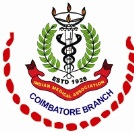 Indian Medical AssociationIMA C G PCoimbatore BranchCordially Invites you for a CME programme onEND  TB  ProgrammeDate ; 11.02.20          Tuesday           Time: 2.30 PM                       Venue : IMA HallProgramme1.30 PM   Lunch2.30 P.M    IMA Prayer      Thamizh Thai Vazthu2.35 P.M   Welcome address by President2.40 P.M   End  T.B – Newer approach                  By  Dr.V.Nandhagopal 3.10 P.M   National TB Elimination Programme - Guidelines                By Dr. M.Sakthivel                    Deputy Director (TB) Coimbatore3.40 P.M.  Discussion4.00 P.M   Vote of thanks                      National anthem          --------------------------------------------------------------------------------------------------------------------------                        Dr.C.P.Shanmugasundaram           Dr.M.Doraikannan              Dr.K.Priya                        President                                   Secretary              Finance Secretary                                      Dr.S.Karuna                      Dr.Nirmala Jayanthi                          Chairman IMA CGP CBE          Secretary IMA CGP CBE